Уважаемые жителиТракторозаводского района! «Подросток»С целью реализации системы мер по профилактике безнадзорности и правонарушений несовершеннолетних, организации и занятости в летний период детей и подростков, находящихся в социально опасном положении, состоящих на профилактическом учете в органах внутренних дел и образовательных учрежденияхЕсли вам известны семьи, где подростку необходима помощь, сообщите по телефону горячей линии в ДДК «Ровесник»773-58-94,   772-93-88Единый общероссийский номер на помощь детям«Телефон доверия»  8-800-2000-122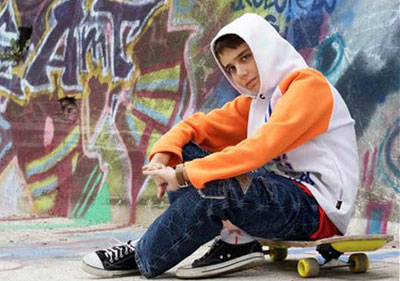 С 1 июня по 31 августа                 2022 г.в городе Челябинске проходит межведомственная профилактическая акция